Elk River City Council Agenda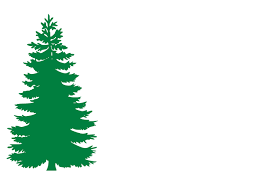 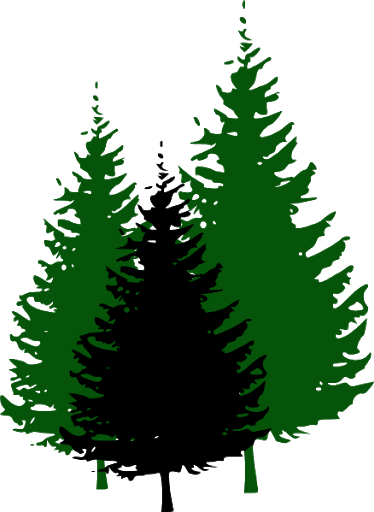 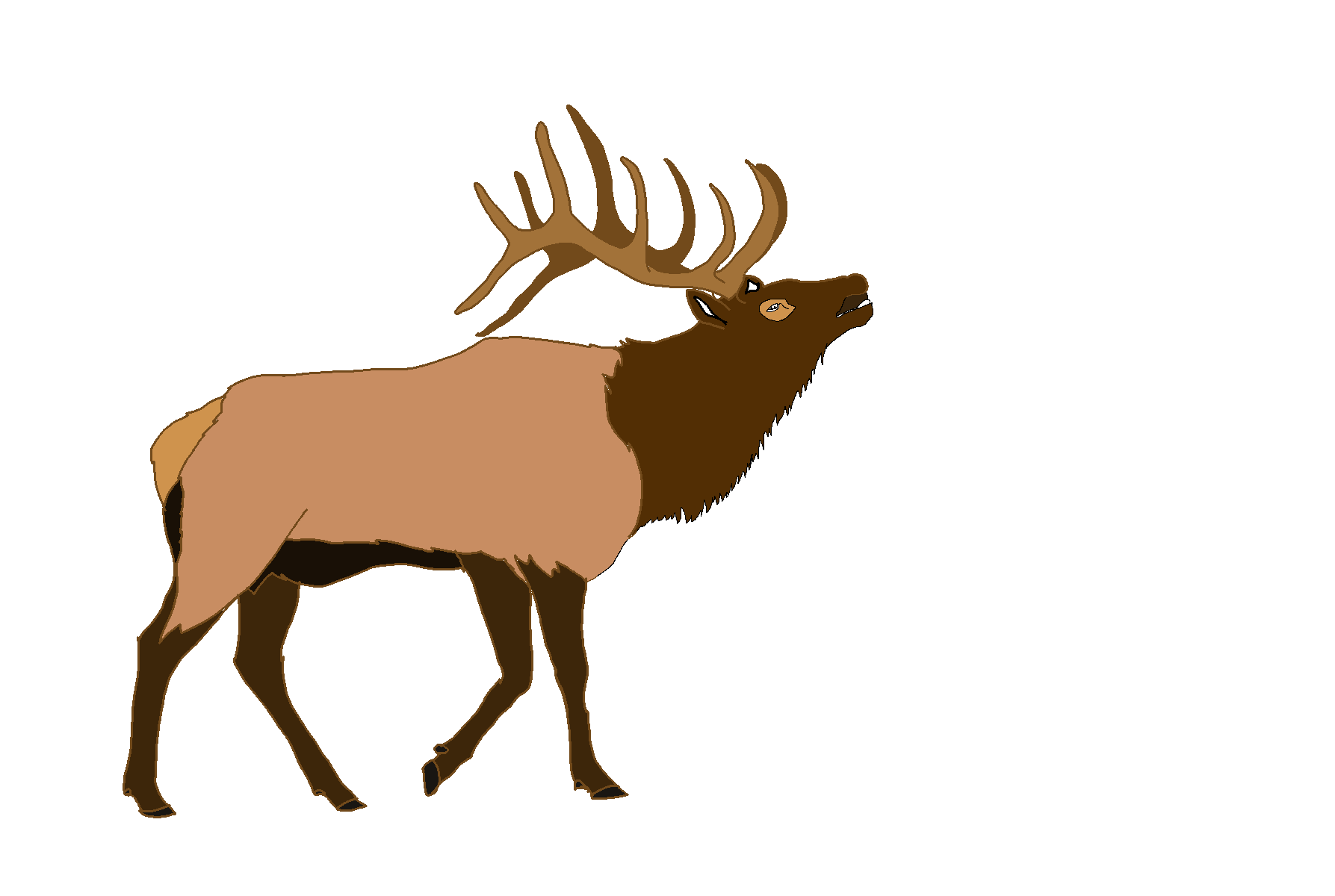 Wednesday, February 15, 2023 – 9:00 a.m.Andrew Bloom Community Center, 112 South Second Street, Elk River, IdahoCall to order  Pledge of Allegiance Approve minutes: January 18, 2023 Council Meeting  ACTION ITEM Financial Report  ACTION ITEMPay bills  ACTION ITEMVisitors/GuestsReportsClerk  Public Works Mayor Council Fire DepartmentBuilding reportAmbulanceCouncil Business ItemsForgive Larry & Vicki Buchert building permit fee for 304 Liberty Lane  ACTION ITEMResolution 02-15-23.1, record retention schedule ACTION ITEMElk River communication issue possible update City Hall flood proofing possible update Residents Solid Waste tax possible updateAdjourn